◇ 開会式（午前８時４０分 行進開始）        ○ 入場行進                   １．はじめのことば        ２．国旗・校旗掲揚　　　　３．優勝トロフィー・準優勝盾返還        ４．大会長挨拶        ５．ＰＴＡ会長祝辞        ６．来賓紹介        ７．誓いのことば　　　　８．運動会の歌        ９．演技上の注意      １０．おわりのことば◇ 閉会式（午後１３時５５分 予定）        １．はじめのことば　　　　２．成績発表　　　　３．優勝トロフィー・準優勝盾授与        ４．参加賞授与        ５．講  評        ６．校歌斉唱        ７．国旗・校旗降納                    ８．万歳三唱        ９．おわりのことば平成２９年度児童会スローガン     　　　と  き  平成２９年５月２０日（土）           　　　     ＜ 雨 天 順 延 ＞     　　　ところ      本  校  校  庭須　賀　川　市　立　白　江　小　学　校駐車場は、こども園・いちたさん・エルピー運輸さんをご利用ください。なお、節車に努めていただき、学校脇の道路には絶対に駐車しないようご協力ください。校地内の駐車場は来賓用となりますので、ご遠慮願います。こども園には駐車できないスペースがありますので、係の指示に従ってください。東門からエルピー運輸さん駐車場へ出る際は、車に十分お気をつけください。校庭や校舎は、児童の学習の場です。大切に使用してください。児童たちの健闘をたたえて、温かい拍手でご声援をお願いします。紙くず、食べ残し等、ゴミはお持ち帰りください。トイレは汚さずにご使用ください。校地内は、禁煙です。ご協力をよろしくお願いします。  こども園          駐     車     場県           道      紅組児童席   ○  入場門  ○     白組児童席保護者席                                      保護者席　　　　　　　　　　本　部 指揮台 　   　　　　 トイレ（プール） 校                 舎№種　　目　　名出場者種別回場№種　　目　　名出場者種別回場１ラジオ体操全学年特別１内外２１００ｍ走５・６年個人７外３紅白玉入れ１・２年団体１内４１００ｍ走３・４年個人８外５よーい　ドン！次年度入学児個人２内６よさこい「どっこいしょ」１～３年特別１内７WANTED　2017５・６年個人７内外８白江応援合戦全学年特別１内９５０・７０ｍ走１・２年個人６外１０めざせ！東京オリンピック３・４年個人８内外１１総踊り　岩瀬音頭全学年・保護者特別１外1２上学年全員リレー４～６年団体1外１３下学年全員リレー１～３年団体1外１４鼓笛パレード４～６年特別1内外昼　　食　（１２：００～１２：５０）昼　　食　（１２：００～１２：５０）昼　　食　（１２：００～１２：５０）昼　　食　（１２：００～１２：５０）昼　　食　（１２：００～１２：５０）昼　　食　（１２：００～１２：５０）1５ようこそ　先ぱい！中学生特別３外１６白江ダービー３・４年団体１外１７今日のラッキーナンバーは？１・２年個人６内1８助け合いつなひき５・６年団体２内1９下学年選抜リレー１～３年団体１外２０上学年選抜リレー４～６年団体１外「パワー全開！ゴールまで！」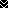 